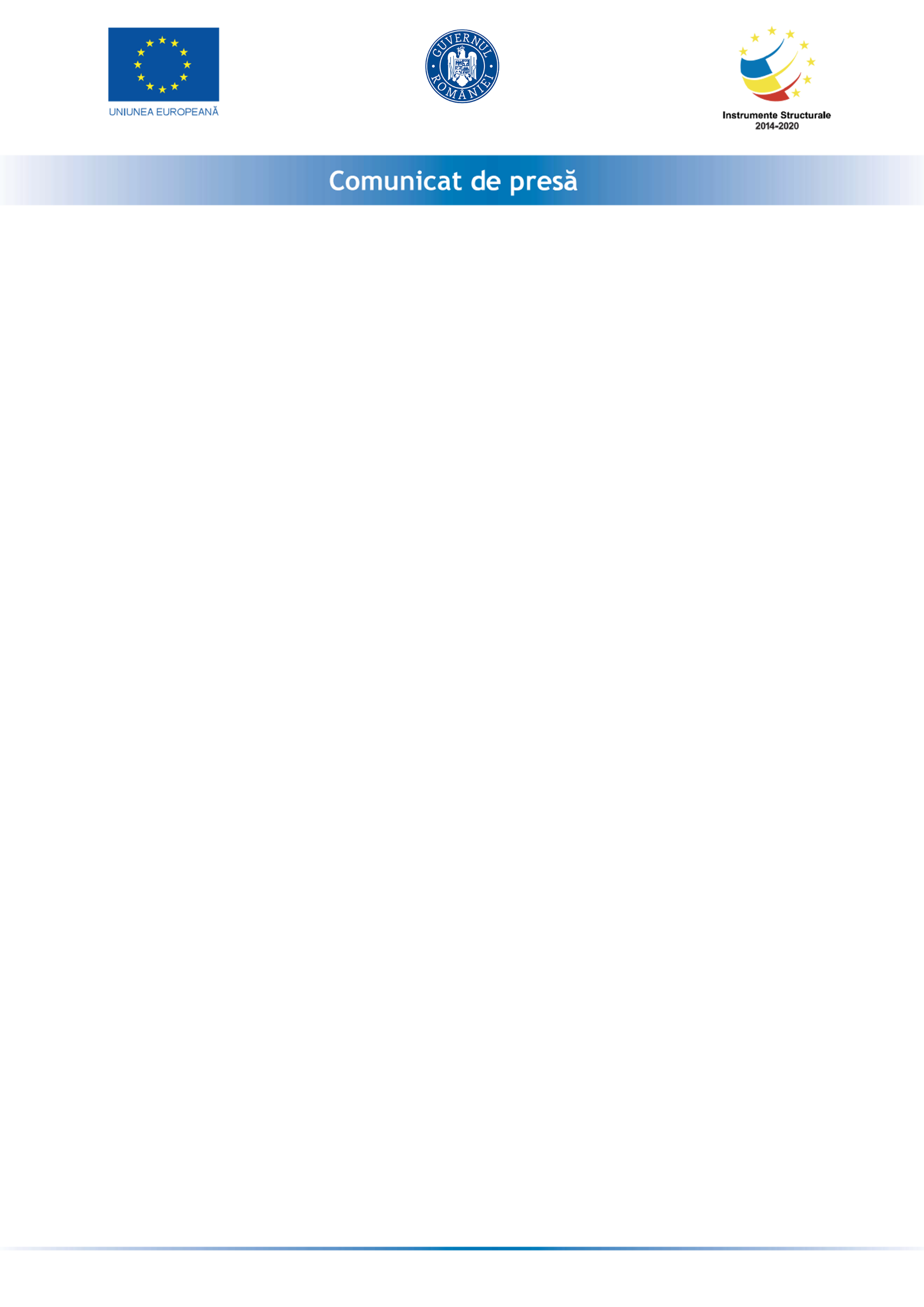 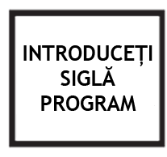 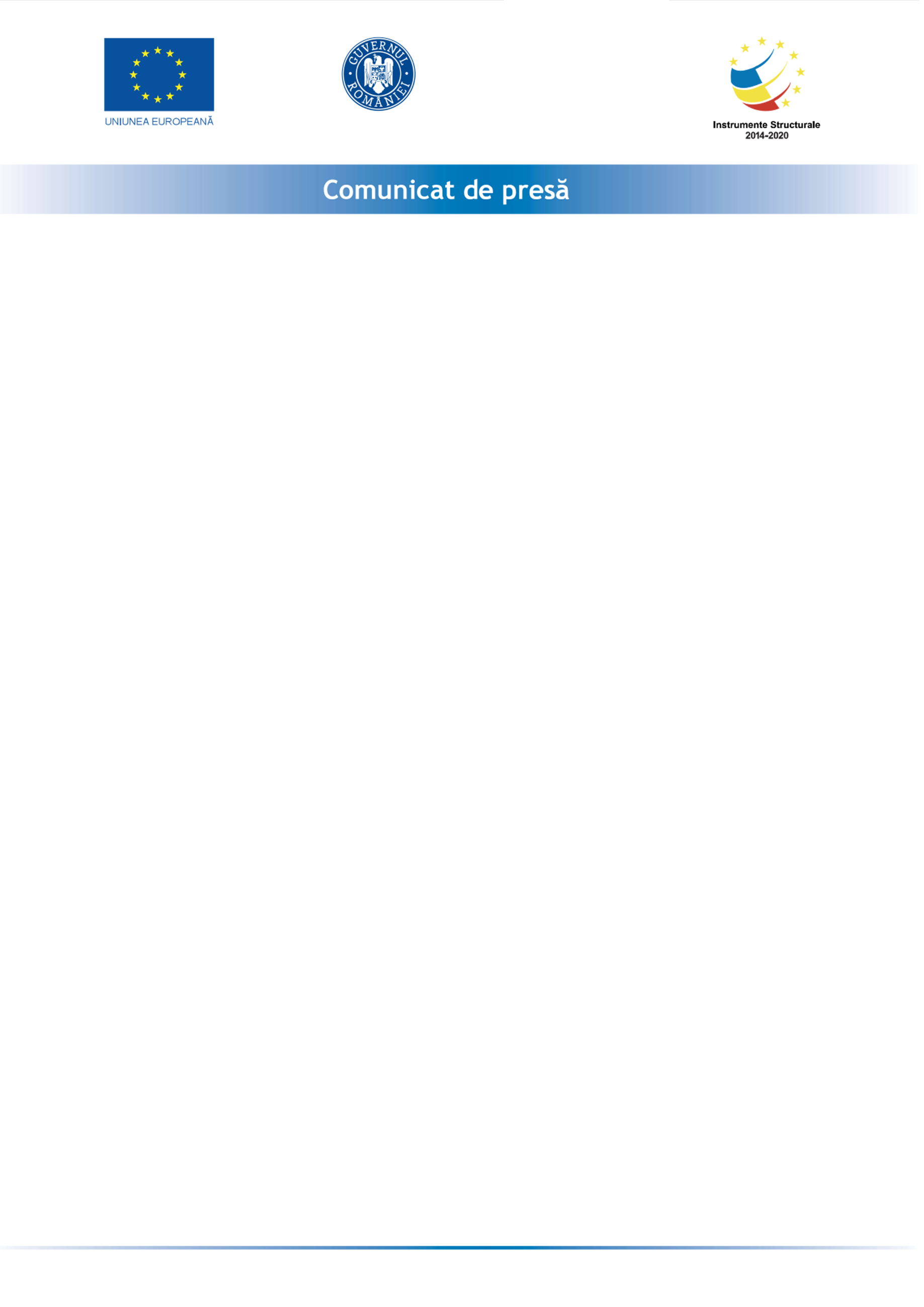 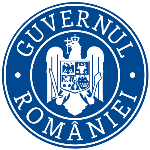 ALLEGRIA LAND SRL anunta incetarea proiectul cu titlul ” Granturi capital de lucru pentru ALLEGRIA LAND SRL” proiect nr RUE 2171  înscris în cadrul Măsurii ”Granturi pentru capital de lucru”, instituită prin OUG nr 130/2020.Proiectul se derulează pe o perioada de maxim 12 luni, începând cu data semnării contractului de finanțare cu Ministerul Economiei, Energiei si Mediului de Afaceri/ AIMMAIPE , respectiv 10.12.2020 . Obiectivul proiectului îl reprezintă sprijinirea ALLEGRIA LAND SRLProiectul are printre principalele rezultate, următoarele: -menținerea activității pe o perioada de minim 6 luni,-menținerea/suplimentarea numărului locurilor de munca față de data depunerii cererii, pe o perioadă de minimum 6 luni, la data acordării granturilorValoarea proiectului este de 62046.18 (valoarea totala) din care : 53953.2  lei grant si 8092.98  lei cofinanțare.Proiect cofinanțat din Fondul  prin Programul Persoană de contact:Reprezentant legal: Barlutiu Ancuta StefaniaE-mail: allegriakidsland@gmail.com